Massachusetts Department of Environmental Protection Bureau of Resource Protection – Title 5 Permitting Installation of Alternative SystemsMassachusetts Department of Environmental Protection Bureau of Resource Protection – Title 5 Permitting Installation of Alternative SystemsMassachusetts Department of Environmental Protection Bureau of Resource Protection – Title 5 Permitting Installation of Alternative SystemsMassachusetts Department of Environmental Protection Bureau of Resource Protection – Title 5 Permitting Installation of Alternative SystemsMassachusetts Department of Environmental Protection Bureau of Resource Protection – Title 5 Permitting Installation of Alternative SystemsMassachusetts Department of Environmental Protection Bureau of Resource Protection – Title 5 Permitting Installation of Alternative Systems	Please do not mail.	Submit through ePlace.	See instructions.BRP WP 57     Approval of Installation of Recirculating Sand Filter (RSF) or Approved Equivalent TechnologyBRP WP 64b	Approval of Installation of an Alternative System for PilotingBRP WP 64c	Approval of Installation of an Alternative System for Remedial UseBRP WP 57     Approval of Installation of Recirculating Sand Filter (RSF) or Approved Equivalent TechnologyBRP WP 64b	Approval of Installation of an Alternative System for PilotingBRP WP 64c	Approval of Installation of an Alternative System for Remedial UseBRP WP 57     Approval of Installation of Recirculating Sand Filter (RSF) or Approved Equivalent TechnologyBRP WP 64b	Approval of Installation of an Alternative System for PilotingBRP WP 64c	Approval of Installation of an Alternative System for Remedial UseBRP WP 57     Approval of Installation of Recirculating Sand Filter (RSF) or Approved Equivalent TechnologyBRP WP 64b	Approval of Installation of an Alternative System for PilotingBRP WP 64c	Approval of Installation of an Alternative System for Remedial UseBRP WP 57     Approval of Installation of Recirculating Sand Filter (RSF) or Approved Equivalent TechnologyBRP WP 64b	Approval of Installation of an Alternative System for PilotingBRP WP 64c	Approval of Installation of an Alternative System for Remedial UseBRP WP 57     Approval of Installation of Recirculating Sand Filter (RSF) or Approved Equivalent TechnologyBRP WP 64b	Approval of Installation of an Alternative System for PilotingBRP WP 64c	Approval of Installation of an Alternative System for Remedial UseBRP WP 57     Approval of Installation of Recirculating Sand Filter (RSF) or Approved Equivalent TechnologyBRP WP 64b	Approval of Installation of an Alternative System for PilotingBRP WP 64c	Approval of Installation of an Alternative System for Remedial UseBRP WP 57     Approval of Installation of Recirculating Sand Filter (RSF) or Approved Equivalent TechnologyBRP WP 64b	Approval of Installation of an Alternative System for PilotingBRP WP 64c	Approval of Installation of an Alternative System for Remedial UseBRP WP 57     Approval of Installation of Recirculating Sand Filter (RSF) or Approved Equivalent TechnologyBRP WP 64b	Approval of Installation of an Alternative System for PilotingBRP WP 64c	Approval of Installation of an Alternative System for Remedial UseBRP WP 57     Approval of Installation of Recirculating Sand Filter (RSF) or Approved Equivalent TechnologyBRP WP 64b	Approval of Installation of an Alternative System for PilotingBRP WP 64c	Approval of Installation of an Alternative System for Remedial UseBRP WP 57     Approval of Installation of Recirculating Sand Filter (RSF) or Approved Equivalent TechnologyBRP WP 64b	Approval of Installation of an Alternative System for PilotingBRP WP 64c	Approval of Installation of an Alternative System for Remedial UseBRP WP 57     Approval of Installation of Recirculating Sand Filter (RSF) or Approved Equivalent TechnologyBRP WP 64b	Approval of Installation of an Alternative System for PilotingBRP WP 64c	Approval of Installation of an Alternative System for Remedial UseBRP WP 57     Approval of Installation of Recirculating Sand Filter (RSF) or Approved Equivalent TechnologyBRP WP 64b	Approval of Installation of an Alternative System for PilotingBRP WP 64c	Approval of Installation of an Alternative System for Remedial UseBRP WP 57     Approval of Installation of Recirculating Sand Filter (RSF) or Approved Equivalent TechnologyBRP WP 64b	Approval of Installation of an Alternative System for PilotingBRP WP 64c	Approval of Installation of an Alternative System for Remedial UseBRP WP 57     Approval of Installation of Recirculating Sand Filter (RSF) or Approved Equivalent TechnologyBRP WP 64b	Approval of Installation of an Alternative System for PilotingBRP WP 64c	Approval of Installation of an Alternative System for Remedial UseBRP WP 57     Approval of Installation of Recirculating Sand Filter (RSF) or Approved Equivalent TechnologyBRP WP 64b	Approval of Installation of an Alternative System for PilotingBRP WP 64c	Approval of Installation of an Alternative System for Remedial UseBRP WP 57     Approval of Installation of Recirculating Sand Filter (RSF) or Approved Equivalent TechnologyBRP WP 64b	Approval of Installation of an Alternative System for PilotingBRP WP 64c	Approval of Installation of an Alternative System for Remedial UseBRP WP 57     Approval of Installation of Recirculating Sand Filter (RSF) or Approved Equivalent TechnologyBRP WP 64b	Approval of Installation of an Alternative System for PilotingBRP WP 64c	Approval of Installation of an Alternative System for Remedial UseBRP WP 57     Approval of Installation of Recirculating Sand Filter (RSF) or Approved Equivalent TechnologyBRP WP 64b	Approval of Installation of an Alternative System for PilotingBRP WP 64c	Approval of Installation of an Alternative System for Remedial UseBRP WP 57     Approval of Installation of Recirculating Sand Filter (RSF) or Approved Equivalent TechnologyBRP WP 64b	Approval of Installation of an Alternative System for PilotingBRP WP 64c	Approval of Installation of an Alternative System for Remedial UseBRP WP 57     Approval of Installation of Recirculating Sand Filter (RSF) or Approved Equivalent TechnologyBRP WP 64b	Approval of Installation of an Alternative System for PilotingBRP WP 64c	Approval of Installation of an Alternative System for Remedial UseA. General Information A. General Information A. General Information A. General Information A. General Information A. General Information A. General Information Important: When filling out forms on the computer, use only the tab key to move your cursor - do not use the return key.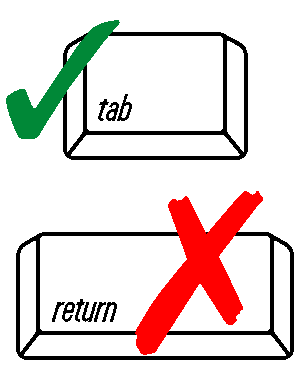 1.	Which permit category are you applying for?1.	Which permit category are you applying for?1.	Which permit category are you applying for?1.	Which permit category are you applying for?1.	Which permit category are you applying for?1.	Which permit category are you applying for?1.	Which permit category are you applying for?Important: When filling out forms on the computer, use only the tab key to move your cursor - do not use the return key.	 BRP WP 57Approval of Installation of Recirculating Sand Filter or Approved Equivalent TechnologyApproval of Installation of Recirculating Sand Filter or Approved Equivalent TechnologyApproval of Installation of Recirculating Sand Filter or Approved Equivalent TechnologyApproval of Installation of Recirculating Sand Filter or Approved Equivalent TechnologyApproval of Installation of Recirculating Sand Filter or Approved Equivalent TechnologyApproval of Installation of Recirculating Sand Filter or Approved Equivalent TechnologyImportant: When filling out forms on the computer, use only the tab key to move your cursor - do not use the return key.	 BRP WP64bApproval of Installation of an Alternative System for PilotingApproval of Installation of an Alternative System for PilotingApproval of Installation of an Alternative System for PilotingApproval of Installation of an Alternative System for PilotingApproval of Installation of an Alternative System for PilotingApproval of Installation of an Alternative System for PilotingImportant: When filling out forms on the computer, use only the tab key to move your cursor - do not use the return key.	 BRP WP64cApproval of Installation of an Alternative System for Remedial UseApproval of Installation of an Alternative System for Remedial UseApproval of Installation of an Alternative System for Remedial UseApproval of Installation of an Alternative System for Remedial UseApproval of Installation of an Alternative System for Remedial UseApproval of Installation of an Alternative System for Remedial UseImportant: When filling out forms on the computer, use only the tab key to move your cursor - do not use the return key.Important: When filling out forms on the computer, use only the tab key to move your cursor - do not use the return key.2. 	Applicant Information:2. 	Applicant Information:2. 	Applicant Information:2. 	Applicant Information:2. 	Applicant Information:2. 	Applicant Information:2. 	Applicant Information:Important: When filling out forms on the computer, use only the tab key to move your cursor - do not use the return key.ApplicantApplicantApplicantCompany Name (if applicable)Company Name (if applicable)Company Name (if applicable)Company Name (if applicable)Important: When filling out forms on the computer, use only the tab key to move your cursor - do not use the return key.Street Address/PO Box Street Address/PO Box Street Address/PO Box City/TownCity/TownCity/TownCity/TownZip Code Zip Code Zip Code Telephone NumberTelephone NumberTelephone NumberTelephone Numbere-mail address e-mail address e-mail address Fax NumberFax NumberFax NumberFax Number3.	The legal entity which owns this facility is:3.	The legal entity which owns this facility is:3.	The legal entity which owns this facility is:3.	The legal entity which owns this facility is:3.	The legal entity which owns this facility is:3.	The legal entity which owns this facility is:3.	The legal entity which owns this facility is:	  Individual	  Individual	  Private Partnership	  Private Partnership	  Corporation	  Corporation	  Federal	  State/County	  State/County	  Municipality	  Municipality	  Other:4.	Facility Information (if different from applicant):4.	Facility Information (if different from applicant):4.	Facility Information (if different from applicant):4.	Facility Information (if different from applicant):4.	Facility Information (if different from applicant):4.	Facility Information (if different from applicant):4.	Facility Information (if different from applicant):Street Address/PO Box Street Address/PO Box Street Address/PO Box City/TownCity/TownCity/TownCity/TownState State State Zip CodeZip CodeZip CodeZip CodeA. General Information (cont.)A. General Information (cont.)A. General Information (cont.)A. General Information (cont.)A. General Information (cont.)A. General Information (cont.)A. General Information (cont.)5.	System Designer Information (Registered Sanitarian [RS] or Professional Engineer [PE] for systems 	under 2,000 gallons per day; PE for systems 2,000 gallons or more per day)5.	System Designer Information (Registered Sanitarian [RS] or Professional Engineer [PE] for systems 	under 2,000 gallons per day; PE for systems 2,000 gallons or more per day)5.	System Designer Information (Registered Sanitarian [RS] or Professional Engineer [PE] for systems 	under 2,000 gallons per day; PE for systems 2,000 gallons or more per day)5.	System Designer Information (Registered Sanitarian [RS] or Professional Engineer [PE] for systems 	under 2,000 gallons per day; PE for systems 2,000 gallons or more per day)5.	System Designer Information (Registered Sanitarian [RS] or Professional Engineer [PE] for systems 	under 2,000 gallons per day; PE for systems 2,000 gallons or more per day)5.	System Designer Information (Registered Sanitarian [RS] or Professional Engineer [PE] for systems 	under 2,000 gallons per day; PE for systems 2,000 gallons or more per day)5.	System Designer Information (Registered Sanitarian [RS] or Professional Engineer [PE] for systems 	under 2,000 gallons per day; PE for systems 2,000 gallons or more per day)Designer nameDesigner nameDesigner nameCompany nameCompany nameCompany nameCompany nameStreet address/PO Box Street address/PO Box Street address/PO Box City/townCity/townCity/townCity/townState				Zip code State				Zip code State				Zip code Telephone numberTelephone numberTelephone numberTelephone numbere-mail address e-mail address e-mail address Fax numberFax numberFax numberFax numberP.E. P.E. P.E. P.E. Registration numberP.E. Registration numberP.E. Registration numberP.E. Registration numberSanitarian Sanitarian Sanitarian Sanitarian Registration NumberSanitarian Registration NumberSanitarian Registration NumberSanitarian Registration Number6.	Does this project require a filing under 301 CMR 11.00, The Massachusetts Environmental Policy Act?6.	Does this project require a filing under 301 CMR 11.00, The Massachusetts Environmental Policy Act?6.	Does this project require a filing under 301 CMR 11.00, The Massachusetts Environmental Policy Act?6.	Does this project require a filing under 301 CMR 11.00, The Massachusetts Environmental Policy Act?6.	Does this project require a filing under 301 CMR 11.00, The Massachusetts Environmental Policy Act?6.	Does this project require a filing under 301 CMR 11.00, The Massachusetts Environmental Policy Act?6.	Does this project require a filing under 301 CMR 11.00, The Massachusetts Environmental Policy Act?	 Yes  		 No			 Yes  		 No			 Yes  		 No			If yes, has a filing been made?   Yes   No	If yes, has a filing been made?   Yes   No	If yes, has a filing been made?   Yes   No	If yes, has a filing been made?   Yes   NoIf Yes, EOEA File #If Yes, EOEA File #If Yes, EOEA File #B. System InformationB. System InformationB. System InformationB. System InformationB. System InformationB. System InformationB. System InformationIndicate the type of use for which the approval is being soughtIndicate the type of use for which the approval is being soughtIndicate the type of use for which the approval is being soughtIndicate the type of use for which the approval is being soughtIndicate the type of use for which the approval is being soughtIndicate the type of use for which the approval is being soughtIndicate the type of use for which the approval is being sought1.  Approval for:1.  Approval for:1.  Approval for:1.  Approval for:1.  Approval for:1.  Approval for:1.  Approval for:	 RSF or Approved Equivalent Technology	 RSF or Approved Equivalent Technology	 RSF or Approved Equivalent Technology	 Piloting	 Piloting	 Piloting	 Piloting	 Remedial Use	 Remedial Use	 Remedial Use2.  System Description including, if applicable, technology name and model number:2.  System Description including, if applicable, technology name and model number:2.  System Description including, if applicable, technology name and model number:2.  System Description including, if applicable, technology name and model number:2.  System Description including, if applicable, technology name and model number:2.  System Description including, if applicable, technology name and model number:2.  System Description including, if applicable, technology name and model number:B. System Information (cont.)B. System Information (cont.)B. System Information (cont.)B. System Information (cont.)B. System Information (cont.)B. System Information (cont.)B. System Information (cont.)3.	Alternative Design Standards:3.	Alternative Design Standards:3.	Alternative Design Standards:3.	Alternative Design Standards:3.	Alternative Design Standards:3.	Alternative Design Standards:3.	Alternative Design Standards:	  Alternative soil absorption system (SAS)	  Alternative soil absorption system (SAS)	  Alternative soil absorption system (SAS)	  Enhanced nitrogen removal credit	  Enhanced nitrogen removal credit	  Enhanced nitrogen removal credit	  Enhanced nitrogen removal credit	  Alternative loading rates and SAS size	  Alternative loading rates and SAS size	  Alternative loading rates and SAS size	  Alternative loading rates and SAS size	  Alternative loading rates and SAS size	  Alternative loading rates and SAS size	  Alternative loading rates and SAS size	  Other  (please specify design):	  Other  (please specify design):	  Other  (please specify design):	  Other  (please specify design):	  Other  (please specify design):	  Other  (please specify design):	  Other  (please specify design):4.	Is the facility subject to the nitrogen loading limitations under 310 CMR 15.214?4.	Is the facility subject to the nitrogen loading limitations under 310 CMR 15.214?4.	Is the facility subject to the nitrogen loading limitations under 310 CMR 15.214?4.	Is the facility subject to the nitrogen loading limitations under 310 CMR 15.214?4.	Is the facility subject to the nitrogen loading limitations under 310 CMR 15.214?4.	Is the facility subject to the nitrogen loading limitations under 310 CMR 15.214?4.	Is the facility subject to the nitrogen loading limitations under 310 CMR 15.214?	 Yes		 No	 Yes		 No	 Yes		 No	 Yes		 No	 Yes		 No	 Yes		 No	 Yes		 NoTwo complete sets of plans and specifications, including a locus map, properly stamped and signed by a Massachusetts Registered Professional Engineer or Massachusetts Registered Sanitarian must accompany the application and be prepared in accordance with 310 CMR 15.220.  Are plans and specifications enclosed?Two complete sets of plans and specifications, including a locus map, properly stamped and signed by a Massachusetts Registered Professional Engineer or Massachusetts Registered Sanitarian must accompany the application and be prepared in accordance with 310 CMR 15.220.  Are plans and specifications enclosed?Two complete sets of plans and specifications, including a locus map, properly stamped and signed by a Massachusetts Registered Professional Engineer or Massachusetts Registered Sanitarian must accompany the application and be prepared in accordance with 310 CMR 15.220.  Are plans and specifications enclosed?Two complete sets of plans and specifications, including a locus map, properly stamped and signed by a Massachusetts Registered Professional Engineer or Massachusetts Registered Sanitarian must accompany the application and be prepared in accordance with 310 CMR 15.220.  Are plans and specifications enclosed?Two complete sets of plans and specifications, including a locus map, properly stamped and signed by a Massachusetts Registered Professional Engineer or Massachusetts Registered Sanitarian must accompany the application and be prepared in accordance with 310 CMR 15.220.  Are plans and specifications enclosed?Two complete sets of plans and specifications, including a locus map, properly stamped and signed by a Massachusetts Registered Professional Engineer or Massachusetts Registered Sanitarian must accompany the application and be prepared in accordance with 310 CMR 15.220.  Are plans and specifications enclosed?Two complete sets of plans and specifications, including a locus map, properly stamped and signed by a Massachusetts Registered Professional Engineer or Massachusetts Registered Sanitarian must accompany the application and be prepared in accordance with 310 CMR 15.220.  Are plans and specifications enclosed?Two complete sets of plans and specifications, including a locus map, properly stamped and signed by a Massachusetts Registered Professional Engineer or Massachusetts Registered Sanitarian must accompany the application and be prepared in accordance with 310 CMR 15.220.  Are plans and specifications enclosed?Two complete sets of plans and specifications, including a locus map, properly stamped and signed by a Massachusetts Registered Professional Engineer or Massachusetts Registered Sanitarian must accompany the application and be prepared in accordance with 310 CMR 15.220.  Are plans and specifications enclosed?Two complete sets of plans and specifications, including a locus map, properly stamped and signed by a Massachusetts Registered Professional Engineer or Massachusetts Registered Sanitarian must accompany the application and be prepared in accordance with 310 CMR 15.220.  Are plans and specifications enclosed?Two complete sets of plans and specifications, including a locus map, properly stamped and signed by a Massachusetts Registered Professional Engineer or Massachusetts Registered Sanitarian must accompany the application and be prepared in accordance with 310 CMR 15.220.  Are plans and specifications enclosed?Two complete sets of plans and specifications, including a locus map, properly stamped and signed by a Massachusetts Registered Professional Engineer or Massachusetts Registered Sanitarian must accompany the application and be prepared in accordance with 310 CMR 15.220.  Are plans and specifications enclosed?Two complete sets of plans and specifications, including a locus map, properly stamped and signed by a Massachusetts Registered Professional Engineer or Massachusetts Registered Sanitarian must accompany the application and be prepared in accordance with 310 CMR 15.220.  Are plans and specifications enclosed?Two complete sets of plans and specifications, including a locus map, properly stamped and signed by a Massachusetts Registered Professional Engineer or Massachusetts Registered Sanitarian must accompany the application and be prepared in accordance with 310 CMR 15.220.  Are plans and specifications enclosed?	 Yes		 No	 Yes		 No	 Yes		 No	 Yes		 No	 Yes		 No	 Yes		 No	 Yes		 NoA copy of the local approving authority’s approval for this application must accompany this application.  Is the approval attached?A copy of the local approving authority’s approval for this application must accompany this application.  Is the approval attached?A copy of the local approving authority’s approval for this application must accompany this application.  Is the approval attached?A copy of the local approving authority’s approval for this application must accompany this application.  Is the approval attached?A copy of the local approving authority’s approval for this application must accompany this application.  Is the approval attached?A copy of the local approving authority’s approval for this application must accompany this application.  Is the approval attached?A copy of the local approving authority’s approval for this application must accompany this application.  Is the approval attached?	 Yes		 No	 Yes		 No	 Yes		 No	 Yes		 No	 Yes		 No	 Yes		 No	 Yes		 NoIs available data demonstrating that equivalent environmental protection is achievable attached?Is available data demonstrating that equivalent environmental protection is achievable attached?Is available data demonstrating that equivalent environmental protection is achievable attached?Is available data demonstrating that equivalent environmental protection is achievable attached?Is available data demonstrating that equivalent environmental protection is achievable attached?Is available data demonstrating that equivalent environmental protection is achievable attached?Is available data demonstrating that equivalent environmental protection is achievable attached?	 Yes		 No	 Yes		 No	 Yes		 No	 Yes		 No	 Yes		 No	 Yes		 No	 Yes		 No8.	If the applicant is remedying a failure, is documentation identifying the system failure attached?8.	If the applicant is remedying a failure, is documentation identifying the system failure attached?8.	If the applicant is remedying a failure, is documentation identifying the system failure attached?8.	If the applicant is remedying a failure, is documentation identifying the system failure attached?8.	If the applicant is remedying a failure, is documentation identifying the system failure attached?8.	If the applicant is remedying a failure, is documentation identifying the system failure attached?8.	If the applicant is remedying a failure, is documentation identifying the system failure attached?	 Yes		 No	 Yes		 No	 Yes		 No	 Yes		 No	 Yes		 No	 Yes		 No	 Yes		 No9.	Identify the provisions of Title 5 for which a variance is sought (if any) and attach local approving authority approval.9.	Identify the provisions of Title 5 for which a variance is sought (if any) and attach local approving authority approval.9.	Identify the provisions of Title 5 for which a variance is sought (if any) and attach local approving authority approval.9.	Identify the provisions of Title 5 for which a variance is sought (if any) and attach local approving authority approval.9.	Identify the provisions of Title 5 for which a variance is sought (if any) and attach local approving authority approval.9.	Identify the provisions of Title 5 for which a variance is sought (if any) and attach local approving authority approval.9.	Identify the provisions of Title 5 for which a variance is sought (if any) and attach local approving authority approval.C. CertificationC. CertificationC. CertificationC. CertificationC. CertificationC. CertificationC. Certification	"I certify under penalty of law that this document and all attachments, to the best of my knowledge and belief, are true, accurate, and complete.  I am aware that there are significant penalties for submitting false information, including the possibility of fine and imprisonment for knowing violations."	"I certify under penalty of law that this document and all attachments, to the best of my knowledge and belief, are true, accurate, and complete.  I am aware that there are significant penalties for submitting false information, including the possibility of fine and imprisonment for knowing violations."	"I certify under penalty of law that this document and all attachments, to the best of my knowledge and belief, are true, accurate, and complete.  I am aware that there are significant penalties for submitting false information, including the possibility of fine and imprisonment for knowing violations."Applicant’s SignatureApplicant’s SignatureApplicant’s SignatureApplicant’s Signature	"I certify under penalty of law that this document and all attachments, to the best of my knowledge and belief, are true, accurate, and complete.  I am aware that there are significant penalties for submitting false information, including the possibility of fine and imprisonment for knowing violations."	"I certify under penalty of law that this document and all attachments, to the best of my knowledge and belief, are true, accurate, and complete.  I am aware that there are significant penalties for submitting false information, including the possibility of fine and imprisonment for knowing violations."	"I certify under penalty of law that this document and all attachments, to the best of my knowledge and belief, are true, accurate, and complete.  I am aware that there are significant penalties for submitting false information, including the possibility of fine and imprisonment for knowing violations."Print NamePrint NamePrint NamePrint Name	"I certify under penalty of law that this document and all attachments, to the best of my knowledge and belief, are true, accurate, and complete.  I am aware that there are significant penalties for submitting false information, including the possibility of fine and imprisonment for knowing violations."	"I certify under penalty of law that this document and all attachments, to the best of my knowledge and belief, are true, accurate, and complete.  I am aware that there are significant penalties for submitting false information, including the possibility of fine and imprisonment for knowing violations."	"I certify under penalty of law that this document and all attachments, to the best of my knowledge and belief, are true, accurate, and complete.  I am aware that there are significant penalties for submitting false information, including the possibility of fine and imprisonment for knowing violations."Name of PreparerName of PreparerName of PreparerName of Preparer	"I certify under penalty of law that this document and all attachments, to the best of my knowledge and belief, are true, accurate, and complete.  I am aware that there are significant penalties for submitting false information, including the possibility of fine and imprisonment for knowing violations."	"I certify under penalty of law that this document and all attachments, to the best of my knowledge and belief, are true, accurate, and complete.  I am aware that there are significant penalties for submitting false information, including the possibility of fine and imprisonment for knowing violations."	"I certify under penalty of law that this document and all attachments, to the best of my knowledge and belief, are true, accurate, and complete.  I am aware that there are significant penalties for submitting false information, including the possibility of fine and imprisonment for knowing violations."DateDateDateDate